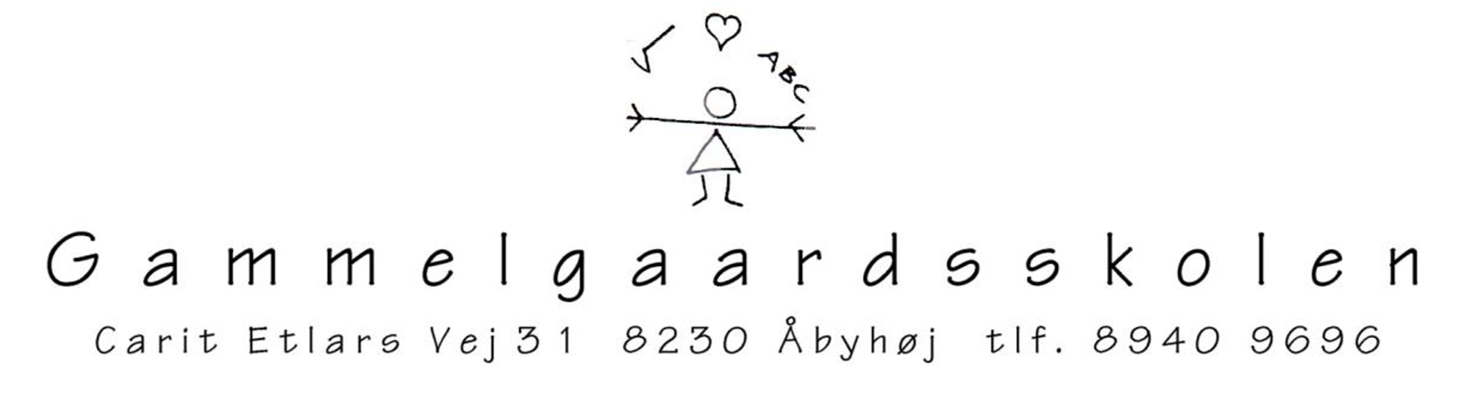 Princip for arbejdets fordeling blandt det undervisende personaleFormål: Fagfordelingen tager sit udgangspunkt i elevernes behov for læring og at sikre et fagligt og socialt udviklende miljø for det pædagogiske personale.  Planlægning: Skoleledelsen foretager en ligeværdig prioritering mellem nedenstående punkter, hvor bl.a. fælles forberedelse ses som en forudsætning for et godt teamsamarbejde: Al fagopdelt undervisning varetages af lærere med linjefagskompetence, hvis det er muligt. Skolens ledelse udarbejder, en efteruddannelsesplan der sikrer at de nødvendige kompetencer er repræsenteret på skolen.Skolen prioriterer relationen og få voksne omkring eleverne i indskolingen frem for linjefagskompetence. Opgavernes fordeling er kendt af personalet og skal opleves som retfærdig.Forskellighed ses som en kvalitet Det gode samarbejde vægtes i teametDet tilstræbes, at en lærer max deltager i 2 årgangsteam mht. overordnet samarbejde og for en pædagog i ét årgangsteam. Skolen tilstræber gode overgange, så klasser ikke skifter alle kendte lærere ud på én gang.Revideret og godkendt i skolebestyrelsen d. 15/12 - 2022